Tiszanána Község Önkormányzatának 34/2013.(XII.22.) önkormányzati rendelete:A csónakkikötő és szabadvízi strand rendjéről szóló 51/2012.(XII.21.) önkormányzati rendelet 1. számú mellékletének módosításáról.            Strand belépő árak:  	0-6 éves gyermek                                         		ingyenes	Diák / 6-18 év /                                       	                         300,- Ft/nap
 	Diák heti bérlet                                        	1.000,- Ft/hét            Diák havi bérlet	2.000,- Ft/hó 	Felnőtt	                                                                       500,- Ft/nap 	Felnőtt heti bérlet	                  1.800,- Ft/hét 	Tiszanánai lakosok  (idényre)	    1.700,- Ft/idény            CAMPING árak: 	Lakókocsi           	                                            1.800,- Ft/nap
 	Lakókocsi elő-sátorral	                                           2.000,- Ft/nap
 	Lakókocsi havi bérlet   	                                      17.000,- Ft/hó            2 személyes sátor              	                                1.500,- Ft/nap	3- 4 személyes sátor                                               1.800,- Ft/nap 	5- 10 személyes sátor                                             2.300,- Ft/nap  	Gépkocsi                                                        	1.000,- Ft/nap
 	Áramhasználati díj                                                 	1.500,- Ft/nap
 	Parkolási díjak: 	1 nap        	 1.000,- Ft/nap
 	Heti bérlet (belső parkoló)                                     	4.000,- Ft/hét            Havi bérlet (belső parkoló)                                	   7.000,-  Ft/hó 	Éves bérlet (belső parkoló)                                	23.000,-  Ft/év
        	Kölcsönző díjak: (vízi eszközök)  	Horgászcsónak                                                         500,- Ft/óra
                                                                                          	3.000,- Ft/nap
 	Csónakmotor üzemanyag nélkül                              500,- Ft/óra
                                                                                          	3.000,- Ft/nap 	Kerékpár	                                                                   250,- Ft/óra 	Kerékpár 	                                                                  800,- Ft/4óra	Kerékpár	       1.600,- Ft/nap 	Sör asztal + 2 lóca	       1.000,- Ft/szett/nap                  Graf homlokzati állványrendszer(min. 7 nap)         500,- Ft/elem/nap        Elektromos kisautó működtetése:        Tiszanána-Dinnyéshát				          250,- Ft/fő        Dinnyéshát-Tiszanána				          250,- Ft/fő        Dinnyéshát-Kisköre				          250,- Ft/fő        Kisköre-Dinnyéshát				          250,- Ft/fő        Dinnyéshát-Sarud				          250,- Ft/fő        Sarud-Dinnyéshát				          250,- Ft/fő        - Hajó-csónaktárolás            			       2.000,- Ft/nap        - Kenu, kajak tárolás			                   4.000,- Ft/hó        - Sólyapálya használat     			                   2.000,- Ft/alkalom        - Sólyapálya bérlet (éves)   			     15.000,- Ft/év        - Áramhasználati díj             			       1.500,- Ft/nap        - Téli tárolási díj: hajó				       5.000,-Ft/hó        - Téli tárolási díj: kishajó                                           4.000,-Ft/hó        - Téli tárolási díj: széles csónak, rocsó                      3.000,-Ft/hó        - Téli tárolási díj: csónak                                           2.500,-Ft/hó2.§Ez a rendelet 2014. január 1-én lép hatályba.Tiszanána, 2013. december 22.Dr. Tóth József                    					    	                Dr. Joó István
    polgármester                               						            jegyző
Tiszanána Község Önkormányzatának 35/2013.(XII.22.) önkormányzati rendelete: A pénzbeli és természetbeni szociális ellátásokról szóló 15/2013.(III.11.) önkormányzati rendelet módosítása.Tiszanána község Önkormányzatának Képviselő-testülete a szociális igazgatásról és szociális ellátásokról szóló 1993. évi III. törvény 1.§ (2) bekezdésében, 10. § (1) bekezdésében, 26.§-ában, 32. § (3) bekezdésében, 132.§ (3) bekezdés g) pontjában, a gyermekek védelméről és a gyámügyi igazgatásról szóló 1997. évi XXXI. törvény 18. § (1) bekezdés b) pontjában, 18.§ (2) bekezdésében, és 29.§.(2) bekezdésében, Magyarország helyi önkormányzatairól szóló 2011.évi CLXXXIX. törvény 41.§ (4) bekezdésében, a közigazgatási hatósági eljárás és szolgáltatás általános szabályairól szóló 2004. évi CXL. törvény 19.§ (2) bekezdésében kapott felhatalmazás alapján, az Alaptörvény 32. cikk (1) bekezdés a) pontjában, 33. cikk (1) bekezdésében,Magyarország helyi önkormányzatairól szóló 2011.évi CLXXXIX. törvény 13.§ (1) bekezdés 8. pontjában, 23.§ (5) bekezdés 11. pontjában, valamint a szociális igazgatásról és szociális ellátásokról szóló 1993.évi III. törvény 25.§ (3) bekezdés bb) pontjában és a 140/R.§-ában meghatározott feladatkörében eljárva a következőket rendeli el:1.§.Tiszanána község Önkormányzat Képviselő-testületének a pénzbeli és természetbeni szociális ellátásokról szóló 15/2013.(III.11.) önkormányzati rendelete (a továbbiakban: Szociális rendelet) 12. § (4) bekezdéssel egészül ki:„(4) Rendszeres szociális segélyre jogosult továbbá az, aki kérelmezi mentesítését ésa munkaképességét legalább 40 %-ban elvesztette; aki legalább 30%-os egészségkárosodást szenvedett, vagy akinek egészségi állapota a rehabilitációs hatóság komplex minősítése alapján a 70 %-os mértéket nem haladja meg; egyidejűleg 3 hónapnál nem régebbi pszichiátriai; addiktológiai vagy onkológiai szakorvosi véleménnyel (a továbbiakban együtt: szakorvosi igazolás) igazolja, hogy gyógykezelésben részesül, a jogosultság fennállását a (3) bekezdés a) pontja esetében a Vhr. 7. § (3) bekezdés a) pontja szerint, a (3) bekezdés  b) pontja esetében a jogosultságot megállapító, felülvizsgáló határozat jogerőre emelkedésétől számított egy év elteltével a felülvizsgálat során igazolja.”2.§.A Szociális rendelet 25-28. § helyébe a következő alcímmegjelölés és rendelkezés lép:Önkormányzati segély25.§.(1)A Képviselő-testület az e rendeletben meghatározottak szerint nyújt önkormányzati segélyt eseti jelleggel a létfenntartást veszélyeztető rendkívüli élethelyzetbe került, valamint időszakosan vagy tartósan létfenntartási gonddal küzdő családok, illetve személyek részére elsősorban a Szoctv. 45.§ (4) bekezdésében meghatározott esetekben.(2) A Szoctv. 45.§ (4) bekezdésében foglaltakon túla) rendkívüli élethelyzetnek kell tekinteni, ha a kérelmezőaa) bűncselekmény sértettjeként anyagi segítségre szorul, vagyab) nyugdíjkifizetése valamely ok miatt késik (nyugdíjazás elhúzódása, rokkantsági fok megállapítása).b) létfenntartási gondnak kell tekinteni, ha a kérelmezőba) egyedülálló és rokkantsági, öregségi vagy egyéb nyugdíjban részesül, és a jövedelme nem éri el az öregségi nyugdíj mindenkori legkisebb összegének 200%-át,bb) megélhetése valamilyen előre nem látható esemény bekövetkezése okán igazolt módon veszélyeztetve van.26.§.Önkormányzati segély igényelhető:átmenetileg nehéz anyagi helyzetbe került személy vagy család kiadásainak mérséklésére eseti gyógyszerkiadás mérséklésére (a továbbiakban: rendkívüli gyógyszersegély), így különösen: ba) azon személyek kiadásainak csökkentésére, akik nem rendszeres jelleggel, de esetenként egy-egy betegség miatt jelentkező magas gyógyszer, gyógyászati segédeszköz kiadást jövedelmi helyzetük miatt nem képesek megfizetni, vagybb) azon családok támogatására, amelyekben az egyes családtagok eseti gyógyszer, gyógyászati segédeszköz költsége együttesen olyan nagymértékű, hogy azt nem képesek viselni, vagygyermek és fiatal felnőtt rászorultságára tekintettel nyújtott pénzbeli támogatásra vagy elhunyt személy eltemettetésének költségeihez való hozzájárulásra. 26.A.§.(1)Önkormányzati segély állapítható meg annak a személynek – a 27. §-ban foglaltkivétellel -, aki a 25.§ szerint rendkívüli élethelyzetbe került vagy létfenntartási gonddal küzd és családjában az egy főre jutó havi jövedelem az öregségi nyugdíj mindenkori legkisebb összegének 150 %-át, egyedül élő vagy egyedülálló esetén 200 %-át nem haladja meg.Az önkormányzati segély egyszeri összege – a 27. §-ban foglalt kivétellel - nem lehet kevesebb, mint 3.000 Ft. Az igénylő és a vele közös háztartásban élő családtagjai számára az önkormányzati segély összege – a 27. §-ban foglalt kivétellel - az adott naptári évben nem haladhatja meg: a) az öregségi nyugdíj mindenkori legkisebb összegének 150%-át, amennyiben a kérelmező vagy a vele közös háztartásban élő családtagja lakásfenntartási támogatásban részesül, b) az öregségi nyugdíj mindenkori legkisebb összegének 200 %-át, amennyiben a kérelmező vagy a vele közös háztartásban élő családtagja nem részesül lakásfenntartási támogatásban. A kérelmező és a vele közös háztartásban élő családtagjai számára az ugyanazon rendkívüli élethelyzetre vagy létfenntartási gondra való hivatkozással 15 napon belül ismételten benyújtott kérelemre vagy hivatalból indult eljárásra önkormányzati segély - kivéve az elhunyt személy eltemettetésének költségeihez való hozzájárulás igénylése esetén - nem állapítható meg. A polgármester az önkormányzati segély felhasználásának ellenőrzése keretében a felhasználást alátámasztó dokumentumok (számla, nyugta stb.) becsatolására hívhatja fel a jogosultat. Az önkormányzati segély kifizetéséről a megállapítást követő 15 napon belül a Tiszanánai Közös Önkormányzati Hivatal Szociális ügyintézője gondoskodik 26.B.§.(1)Rendkívüli gyógyszersegélyre benyújtott önkormányzati segély iránti igény megállapításának a 26.§ (1) bekezdésében meghatározottakon túl további feltétele, hogy az igazolt gyógyszer, gyógyászati segédeszköz kiadás költsége eléri az öregségi nyugdíj mindenkori legkisebb összegének 25 %-át, és a kérelmező a kérelem benyújtásának időpontjában nem részesül közgyógyellátásban.Rendkívüli gyógyszersegély iránt benyújtott kérelem kötelező melléklete a gyógyszerek, gyógyászati segédeszközök eseti vagy havi költségéről szóló igazolás. Rendkívüli gyógyszersegélyre megállapított önkormányzati segély elsősorban természetben adható. (4) A gyermek és fiatal felnőtt rászorultságára tekintettel nyújtott pénzbeli támogatásra igényelt önkormányzati segély (a továbbiakban: támogatás) megállapításához csatolni kell az 5. § (4) – (5) bekezdés szerinti jövedelemigazolásokat és a segélyezésre okot adó körülmények igazolására szolgáló iratokat.(2) A támogatást a gyermekre, illetve a fiatal felnőttre kell megállapítani és a törvényes képviselőjének, illetve a fiatal felnőttnek kell folyósítani. Az egy családban élő gyermekek részére nyújtható támogatás összege az adott naptári évben nem haladhatja meg a 26.A.§ (3) bekezdésében meghatározott mértéket.27.§.(1) Elhunyt személy eltemettetésének költségeihez való hozzájárulására igényelt önkormányzati segélyre jogosult az eltemettető, ha az egy főre jutó havi jövedelem nem haladja megcsaládjában az öregségi nyugdíj mindenkori legkisebb összegének 200%-át, egyedül élő vagy egyedülálló személy esetén az öregségi nyugdíj mindenkori legkisebb összegének 250 %-át. Az elhunyt személy eltemettetésének költségeihez való hozzájárulásra igényelt önkormányzati segély megállapítása iránti kérelemhez csatolni kell a temetés költségeiről az eltemettető nevére kiállított számla eredeti példányát és a halotti anyakönyvi kivonatot. A temetési számlát a Vhr. 32.§ (2) bekezdésében foglalt adatok feltüntetését követően az eltemettetőnek vissza kell adni. Az elhunyt személy eltemettetésének költségeihez való hozzájárulásra igényelt önkormányzati segély összege a helyben szokásos legolcsóbb temetési költség mértékének 10%-a, ha a kérelmező családjában az egy főre jutó havi jövedelem az öregségi nyugdíj mindenkori legkisebb összegének 200 %-át, egyedül élő vagy egyedülálló esetén az öregségi nyugdíj mindenkori legkisebb összegének 250 %-át nem haladja meg.(4) Az eltemettető az elhunyt személy eltemettetésének költségeihez való hozzájárulására igényelt önkormányzati segély iránti kérelmét az elhalálozás napjától számított 60 napon belül nyújthatja be.” 3.§.A Szociális rendelet a következő  27/A.§-sal egészül ki:A pénzbeli és természetbeni szociális ellátások megállapítására vonatkozó különös 
szabályok.27/A. Méltányosság27/A.§. (1) A Polgármester az e rendeletben szabályozott önkormányzati segélytméltányosságból abban az esetben is megállapíthatja, ha az egy főre jutó havi jövedelem a kérelmező családjában vagy az egyedül élő; egyedülálló kérelmező esetén a 26.A§ (1) bekezdésében és a 27.§ (1) bekezdésében előírt jövedelmi feltételektől legfeljebb 15 %-kal tér el, feltéve, ha a kérelmező a kérelem benyújtásával egyeidejűleg hitelt érdemlően igazolja, hogy a kérelem benyújtását közvetlenül megelőzően az alábbi körülmények valamelyike fennáll:kérelmezővel együtt élő közeli hozzátartozó 12 hónapon belül bekövetkezett halála, illetve 6 hónap belül történt házasság felbontása miatt a kérelmező családjában az egy főre jutó jövedelem legalább 50%-kal csökkent, kérelmező tartósan beteg vagy fogyatékos gyermeket nevel, gondoz, a kérelmező háztartásában életvitelszerűen élő, nagykorúvá vált gyermek, a kérelem benyújtását megelőző hat hónapon belül új lakcímet vagy tartózkodási helyet létesített, 12 hónapon belül a kérelmező vagy házastársa, élettársa, bejegyzett élettársa álláskeresővé vált és nem részesül foglalkoztatást helyettesítő támogatásban vagy rendszeres szociális segélyben, a kérelmező vagy vele együtt élő házastársának, gyermekének betegsége, balesete miatt végzett ápolás, gondozás okán kérelmező 30 egymást követő napot meghaladóan táppénzt vesz igénybe, kérelmezőt és családját elemi kár, katasztrófa, vis maior helyzet sújtotta és az eset összes körülményét mérlegelve az ellátás hiánya a kérelmező vagy családja létfenntartását veszélyeztetné. (2) Az (1) bekezdésben meghatározott körülmények fennállása az a) pont esetében a halotti anyakönyvi kivonat, illetve a házasság felbontását megállapító bírósági végzés és a jövedelemigazolások; a b) pont esetében a magasabb összegű családi pótlékban vagy a fogyatékossági támogatásban vagy a gondozott személy után nyújtott ápolási díjban való részesülésről szóló igazolás; a c) pont esetében az új lakcímet igazoló lakcímkártya; a d) pont esetében az álláskeresési járadék folyósításáról szóló szelvény és az álláskeresőként történő nyilvántartásban állásról szóló Munkaügyi Központ által kiállított hatósági bizonyítvány; az pont esetében a kórházi kezelési zárójelentés és kérelmező nyilatkozata a munkavégzési kötelezettség teljesítésének akadályozásáról, a táppénz igénybevételének igazolása; az f) pont esetében az elemi kár felméréséről szóló biztosítási jegyzőkönyv vagy a kárfelmérést végző szerv hivatalos szakvéleményének benyújtásával igazolható. (3) Méltányosság kérelmező és családja esetében az adott naptári évben egy alkalommal gyakorolható.”4.§.A Szociális rendelet e rendelet 1. mellékletével egészül ki.5.§.A gyermekek védelméről szóló 21/2013.(IV.8.) önkormányzati rendelet5.§  a „rendkívüli gyermekvédelmi támogatás” szövegrész helyébe az „önkormányzati segély” szöveg, A Szociális rendelet 9.§ (1) bekezdés a) pont ab) alpontjában az”átmeneti segélyt” szövegrész helyébe az „önkormányzati segélyt” szöveg, 2.§ (2) bekezdés b) pont d) – e) alpontjában az „ átmeneti segély” és “ temetési segely “ szövegrész helyébe az „önkormányzati segélyt” szöveg lép.d) a méltányossági közgyógyellátásra való jogosultság megállapítása, kérelem elutasítása, az önkormányzati segélyre való jogosultság, kérelem elutasítása, a rendkívüli gyógyszersegélyre való jogosultság, kérelem elutasítása, a természetbeni ellátásként nyújtott önkormányzati segély, karácsonyi élelmiszersegély csomag, valamint az időskorúak részére nyújtott karácsonyi élelmiszerutalvány megállapítása, kérelem elutasítása,                                                   Záró rendelkezések6.§.(1) Ez a rendelet 2014. január 1. napján léphatályba.(2)Ez a rendelet 2014. január 2. napján hatályát veszti.  Dr. Tóth József								 Dr. Joó István   polgármester 								       jegyző                                 1.  melléklet a 35/2013. (XII.22.) önkormányzati rendelethez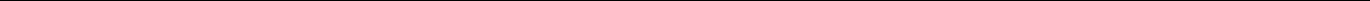 KÉRELEM önkormányzati segély megállapításáhozI. Az igénylő adatai:1./Kérelmező neve /születési név is /____________________________________________/Nyomtatott betűkkel kérjük kitölteni!/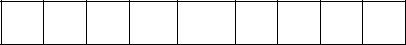 Társadalombiztosítási Azonosító Jel /TAJ szám/:Születési helye: _________________________Anyja neve:___________________Születési idő: 19_____év ________________hónap _______ napNyugdíjas esetén nyugdíjas igazolvány törzsszáma:2./Állampolgársága : magyarbevándorlási, letelepedési engedéllyel rendelkező hontalan, menekültként vagy oltalmazottként elismertStátuszt elismerő határozat száma: ____________/20_______( a megfelelő rész aláhúzandó)3./Családi állapota: egyedülálló (hajadon, nőtlen)házastársával/élettársával/bejegyzett élettársával lakik együtt házastársától külön élőelváltözvegy(a megfelelő rész aláhúzandó)4./Lakóhely: __________________________________helység_________________________________utca________sz..________em.______ajtó Tartózkodási hely: ___________________________________helység_________________________________utca________sz.________em. ______ ajtóÉrtesítési és utalási cím: _______________________________helység_________________________________utca________sz.________Kijelentem, hogy életvitelszerűen lakóhelyemen vagy tartózkodási helyemen élek ( amegfelelő rész aláhúzandó)5./A kérelem benyújtásának időpontjában az önkormányzati segélyt kérővel közös háztartásban élő közeli hozzátartozók, a kérelmező családjában lakók adatai:( család:egy lakásban, vagy személyes gondoskodást nyújtó bentlakásos szociális, gyermekvédelmiintézményben együtt lakó, ott bejelentett lakóhellyel vagy tartózkodási hellyel rendelkező közeli hozzátartozók közössége.közeli hozzátartozó:a házastárs, az élettárs, a húszévesnél fiatalabb, önálló keresettel nem rendelkező; a huszonhárom évesnél fiatalabb, önálló keresettel nem rendelkező, nappali oktatás munkarendje szerint tanulmányokat folytató; a huszonöt évesnél fiatalabb, önálló keresettel nem rendelkező, felsőoktatási intézmény nappali tagozatán tanulmányokat folytató vér szerinti, örökbe fogadott, illetve nevelt gyermek, korhatárra való tekintet nélkül a tartósan beteg, az autista, illetve a testi, érzékszervi, értelmi vagy beszédfogyatékos vér szerinti, örökbe fogadott, illetve nevelt gyermek, amennyiben ez az állapot a gyermek 25. életévének betöltését megelőzően is fennállt (a továbbiakban: fogyatékos gyermek), a 18. életévét be nem töltött gyermek vonatkozásában a vér szerinti és az örökbe fogadó szülő, illetve a szülő házastársa vagy élettársa; háztartás:az egy lakásban együtt lakó, ott bejelentett lakóhellyel vagy tartózkodási hellyel rendelkezőszemélyek közössége.) II.  Az önkormányzati segély igénylésének indoka:_____________________________________________________________________________________________________________________________________________________________________________________________________________________________________________________________________________________________________________________________________________________________________________________________________________________________________________________________________________________________________________________________________________Az önkormányzati segély megállapítását (megfelelő betűjel bekarikázandó. Egyidejűleg csak egy forma jelölhető meg. )átmenetileg nehéz anyagi helyzetre tekintettel a család kiadásainak mérséklésére eseti gyógyszerkiadás mérséklésére a családban nevelkedő gyermekre tekintettel a család létfenntartási vagy rendkívüli élethelyzetbe kerülése okán elhunyt személy eltemettetésének költségeihez való hozzájárulásra. kérem.III. Jövedelmi adatok*(* A kérelemhez mellékelni kell a jövedelmi adatok táblázat 1-9 pontjaiban feltüntetett jövedelmek valódiságát igazoló iratokat, melyek 30 napnál régebbiek nem lehetnek.)IV. Egyéb nyilatkozatok:Tudomásul veszem, hogy a kérelemben közölt jövedelmi adatok valódiságát a szociális igazgatásról és a szociális ellátásokról szóló 1993.évi III. törvény 10. §-ának (7) bekezdése alapján a szociális hatáskört gyakorló szerv – a NAV hatáskörrel és illetékességgel rendelkező igazgatósága útján - ellenőrizheti.Hozzájárulok a kérelemben szereplő adatoknak a szociális igazgatási eljárás során történő felhasználásához.Büntetőjogi felelősségem teljes tudatában kijelentem, hogy a fenti adatok a valóságnak megfelelnek.Tudomásul veszem, hogy valótlan adatközlés esetén a támogatás megszüntetésre kerül a jogosulatlanul és rosszhiszeműen igénybevett támogatást a folyósító szerv kamattal megemelt összegben visszaköveteli.Tiszanána, 20___ év_________________hó _____nap_____________________________	______________________________kérelmező házastársa/élettársa/	kérelmező aláírásabejegyzett élettársa aláírásaKijelentem, hogy az önkormányzati segély megállapítása iránti kérelmemnek teljes egészében helyt adó döntés elleni fellebbezési jogomról lemondok. (Nemleges válasz esetén kérjük a szövegrészt áthúzással törölni!)Tiszanána, 20___ év_________________hó _____nap_____________________________	______________________________kérelmező házastársa/élettársa/	kérelmező aláírásabejegyzett élettársa aláírásaKikötői bérleti díjak:                      I.oszt.	II.oszt.	           III.oszt.6 méteresnél röv.csónak 130 cm-ig7.500,-5.500,-4.500.-6 méternél rövidebb horgászcsónak nyugdíjasoknak-3.500,-2.000,-Honvédségi rocsó, széles csónak                      10.000,-8.000,-6.000,-Építményes motorcsónak, kishajó, horgászhajó (7 m hosszúságig és 2,4 m szélességig)14.000,-12.000,-9.000,-Sportcélú hajó16.000,-15.000,--Hajó, katamarán (10 m hosszúságig és 3 m szélességig)                                              18.500,-13.500,-9.500,-Nagyhajó, uszály (10métertől hosszabb és 3 méternél szélesebb)-19.500,--NévSzületési hely, időAnyja neveRokoni fokAkérelmezővelkérelmezővelAjövedelmekjövedelmekjövedelmekKérelmezőközösközösA  kérelmező  családjábanA  kérelmező  családjábanA  kérelmező  családjábanélő  egyébélő  egyébélő  egyébélő  egyébAjövedelmekjövedelmekjövedelmekKérelmezőháztartásbanháztartásbanA  kérelmező  családjábanA  kérelmező  családjábanA  kérelmező  családjábanélő  egyébélő  egyébélő  egyébélő  egyébÖsszesentípusaitípusaijövedelmeháztartásbanháztartásbanrokon jövedelmerokon jövedelmerokon jövedelmeÖsszesentípusaitípusaijövedelmeélőházastársrokon jövedelmerokon jövedelmerokon jövedelmeélőházastárs(élettárs)(élettárs)jövedelmejövedelme1.Munkaviszonyból,Munkaviszonyból,Munkaviszonyból,Munkaviszonyból,munkavégzésremunkavégzésremunkavégzésremunkavégzésremunkavégzésreirányulóirányulóegyébjogviszonybóljogviszonybóljogviszonybóljogviszonybólszármazószármazószármazójövedelemjövedelemés táppénzés táppénzés táppénzés táppénz2.TársasTársasésegyénivállalkozásbólvállalkozásbólvállalkozásbólvállalkozásbólvállalkozásbólszármazó jövedelemszármazó jövedelemszármazó jövedelemszármazó jövedelemszármazó jövedelem3.RendszeresRendszerespénzbelipénzbeliellátás(FHT, RSZS, ápolási(FHT, RSZS, ápolási(FHT, RSZS, ápolási(FHT, RSZS, ápolási(FHT, RSZS, ápolásidíj, stb.)díj, stb.)3.Ingatlan,Ingatlan,Ingatlan,ingóvagyontárgyakvagyontárgyakvagyontárgyakvagyontárgyakvagyontárgyakértékesítéséből,értékesítéséből,értékesítéséből,értékesítéséből,értékesítéséből,vagyonivagyoniértékű   jogértékű   jogátruházásábólátruházásábólátruházásábólátruházásábólszármazó jövedelemszármazó jövedelemszármazó jövedelemszármazó jövedelemszármazó jövedelem4.Nyugellátás,Nyugellátás,Nyugellátás,4.Nyugellátás,Nyugellátás,Nyugellátás,balesetibalesetinyugellátás,nyugellátás,nyugellátás,egyébegyébnyugdíjszerűnyugdíjszerűnyugdíjszerűellátásokellátásokellátások5.Agyermekgyermekellátásáhozellátásáhozellátásáhozellátásáhozésgondozásáhozgondozásáhozgondozásáhozgondozásáhozkapcsolódókapcsolódókapcsolódókapcsolódótámogatásoktámogatásoktámogatásoktámogatások(GYES,GYED,GYED,GYET,családicsaládipótlék,gyermektartásgyermektartásgyermektartásgyermektartásdíj,stb.)stb.)6.MunkaügyiMunkaügyiszervekszervekáltalfolyósítottfolyósítottfolyósítottrendszeresrendszerespénzbeli ellátáspénzbeli ellátáspénzbeli ellátáspénzbeli ellátáspénzbeli ellátás7.FöldFöldésbérbeadásábólbérbeadásábólbérbeadásábólbérbeadásábólbérbeadásábólszármazó jövedelemszármazó jövedelemszármazó jövedelemszármazó jövedelemszármazó jövedelem8.EgyébEgyébEgyéb(pl.:8.EgyébEgyébEgyéb(pl.:ösztöndíj)ösztöndíj)ösztöndíj)9. Összes jövedelem9. Összes jövedelem9. Összes jövedelem9. Összes jövedelem9. Összes jövedelemEgy főre jutó havi nettó jövedelem (ügyintéző tölti ki).Egy főre jutó havi nettó jövedelem (ügyintéző tölti ki).Egy főre jutó havi nettó jövedelem (ügyintéző tölti ki).Egy főre jutó havi nettó jövedelem (ügyintéző tölti ki).Egy főre jutó havi nettó jövedelem (ügyintéző tölti ki).Egy főre jutó havi nettó jövedelem (ügyintéző tölti ki).Egy főre jutó havi nettó jövedelem (ügyintéző tölti ki).Egy főre jutó havi nettó jövedelem (ügyintéző tölti ki).Egy főre jutó havi nettó jövedelem (ügyintéző tölti ki).Egy főre jutó havi nettó jövedelem (ügyintéző tölti ki).Egy főre jutó havi nettó jövedelem (ügyintéző tölti ki).Egy főre jutó havi nettó jövedelem (ügyintéző tölti ki).Ft/hó.Ft/hó.Ft/hó.